      OBEC JAKUBOVICE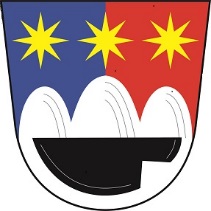         JAKUBOVICE 25, 789 91 ŠTÍTY         OKR.ŠUMPERK, IČO: 00635 979Tel: 727 940 215  www.jakubovice.cz  e-mail:obecjakubovice@seznam.czVyřizuje: JankůDne 31.1.2019 pod č.j. OÚJ 23/2019  obec Jakubovice obdržela žádost o poskytnutí informace dle zákona 106/1999 Sb., o svobodném přístupu k informacím.Žadateli byla zaslána odpověď písemnou formou. Dotaz:V rámci mapování investičních plánů měst, obcí a krajů pro rok  projektu RSP (registr stavebních projektů), který je určený na podporu stavebníků z celé ČR, Vás žádáme o zaslání investičních plánů Vašeho města, Krajského úřadu či obce pro rok 2019. Resp. seznamu investičních/stavebních projektů či rekonstrukcí, které plánujete uskutečnit v letech 2019-2022. Případně jsou dokončovány z předchozích let a budou financovány z rozpočtu města, obce, krajského úřadu nebo z dotačních titulů či za jejich podpory.U těchto projektů prosím uveďte:                                         -název projekt                                         -popis projektu                                         -projektovou kancelář (pokud již byl projekt zpracován)                                         -finanční rozpočet projektu                                         -plánovaný termín započetí projektu                                         -předpokládaný termín výběrového řízení,                                                                                            popř. výhercePřípadně nám prosím zašlete rozpočet na rok 2019, pokud obsahuje podrobné informace k daným akcím dle bodů uvedených výše.Odpověď:Obec Jakubovice v roce 2019 zamýšlí vybudování nového hlubinného vrtu na pitnou vodu.Projektová kancelář pro tuto akci ALTEC International s.r.o.Jakubovice posilový zdroj vody pro obec Finanční rozpočet projektu  – 480 019KčTermín zahájení: 1.-3.2019Předpokládaný termín výběrového řízení: II.pol.2019